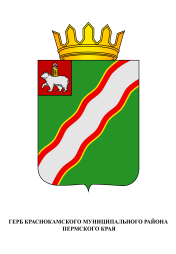 ЗЕМСКОЕ СОБРАНИЕКРАСНОКАМСКОГО МУНИЦИПАЛЬНОГО РАЙОНАПЕРМСКОГО КРАЯРЕШЕНИЕ                                                                                                                 №  О поддержке решения Думы Краснокамского городского поселения от 18.01.2018 № 1 «О выдвижении инициативы об изменении статуса Краснокамского городскогопоселения в связи с наделением его статусомгородского округа и выделением его изсостава Краснокамского муниципального района»В соответствии с частями 2, 7 статьей 13, пунктом 4 части 3 статьи 28 Федерального закона от 06 октября 2003 г. № 131-ФЗ «Об общих принципах организации местного самоуправления в Российской Федерации», Уставом Краснокамского муниципального района, Положением о публичных слушаниях в Краснокамском муниципальном районе, утвержденным решением Земского Собрания Краснокамского муниципального района от 29 марта 2006 г. № 44,  Земское Собрание Краснокамского муниципального района РЕШАЕТ:1. Выразить по результатам проведения публичных слушаний согласие населения Краснокамского муниципального района на изменение статуса Краснокамского городского поселения в связи с наделением его статусом городского округа и выделением его из состава Краснокамского муниципального района.2. Поддержать решение Думы Краснокамского городского поселения от 18.01.2018 № 1 «О выдвижении инициативы об изменении статуса Краснокамского городского поселения в связи с наделением его статусом городского округа и выделением его из состава Краснокамского муниципального района».3. Внести в Законодательное Собрание Пермского края в качестве законодательной инициативы проект закона Пермского края «О преобразовании Краснокамского городского поселения в Краснокамский городской округ».4. Опубликовать (обнародовать) настоящее решение в газете «Краснокамская звезда».5. Настоящее решение вступает в силу после его официального опубликования (обнародования).6. Контроль за исполнением решения возложить на председателя Земского Собрания Краснокамского муниципального района Г.П.Новикова.Председатель Земского Собрания Краснокамского муниципального района 		                           Г.П.Новиков